 Základní škola a Mateřská škola Brumovice, okres Břeclav, příspěvková organizaceJídelní lístek		Týden	 od:  16.4.2018	do:  20.4. 201816. 4. 201817. 4. 201818. 4. 201819. 4. 2018 20. 4. 2018Jídlo je určené k okamžité spotřebě.Pitný režim je zajištěný celý den! Denně je k obědu možnost výběru šťávy, vody nebo mléka.Zodpovídá: vedoucí ŠJ Veronika VeseláVaří: Milena Sedláčková, Vendula Winklerová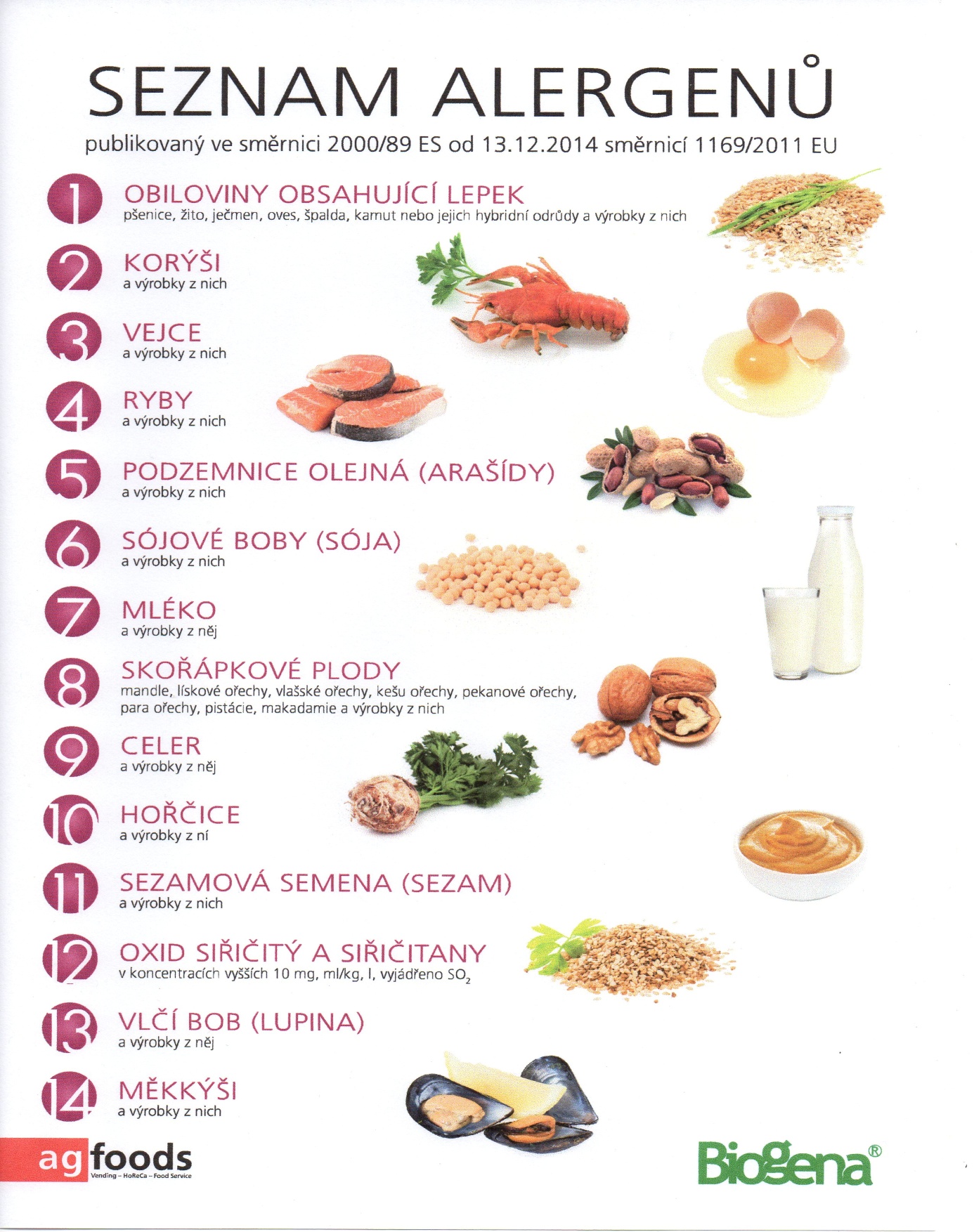 OBILOVINY  OBSAHUJÍCÍ  LEPEK:          1	a)     pšenice					b)     žito					c)     oves					d)     špalda  					e)     kamut Pondělí1c,5,6,7,8Přesnídávkakukuřičné lupínky v mléku, ovoce, šťáva1e,9Polévkamrkvová s bulgurem1a,3,6,7Obědtěstovinový salát se sójou a tvrdým sýrem, okurek, šťáva1ab,7Svačinachléb žitnopšen.  s česnek.-sýrovou pomazánkou, zelenina, šťávaÚterý1b,4,6,7,1011,12,131b,4,6,7,1011,12,13PřesnídávkaPřesnídávkacelozrnný rohlík s máslem a dětskou šunkou, ovoce, ochucené mlékocelozrnný rohlík s máslem a dětskou šunkou, ovoce, ochucené mléko1a,91a,9PolévkaPolévkabramboračkabramboračka1a1aObědObědhovězí na pepři, rýže, rajčatový salát, vodahovězí na pepři, rýže, rajčatový salát, voda1ac,3,7b1ac,3,7bSvačinaSvačinachléb žitnopšen.s brokolicovou pomazánkou, zelenina, šťávachléb žitnopšen.s brokolicovou pomazánkou, zelenina, šťávaStředa1ab,2,7Přesnídávkachléb žitnopšen. s krabí pomazánkou, zelenina, šťáva1a,7,9Polévkacizrnová krémová1a,3,7Obědtrdelník plněný tvarohovým krémem, ZŠ ovoce, kakao1a,7Svačinachléb žitnopšen. s květákovou pomazánkou, zelenina, šťávaČtvrtek1b,6,7,10,1112,131b,6,7,10,1112,13PřesnídávkaPřesnídávkacelozrnný chléb s mrkvovou pomazánkou, zelenina, šťávacelozrnný chléb s mrkvovou pomazánkou, zelenina, šťáva1ab,7,91ab,7,9PolévkaPolévkačesnečka s opraž. chlebem žitnopšen.česnečka s opraž. chlebem žitnopšen.1a,71a,7ObědObědkrálík na hořčici, bramborová kaše, šťávakrálík na hořčici, bramborová kaše, šťáva1ac,71ac,7SvačinaSvačinaveka s taveným sýrem, ovoce, mlékoveka s taveným sýrem, ovoce, mlékoPátek1a,3,7Přesnídávkakobliha marmeládová, ovoce, mléko1e,9Polévkašpenátová1ade,3,7,9,11Obědsegedínský guláš, celozrnný knedlík, šťáva1ac,7,11Svačinasezamová bulka s pomazánkovým máslem, zelenina, šťáva